Муниципальное бюджетное дошкольное образовательное учреждение«Детский сад № 97»ОГРН 1192468036133 ИНН 2465327806Юридический адрес:660077, г. Красноярск, ул. Петра Ломако, д.2А, т.2179750,2179740E-mail:dou39@inbox.ruФактический адрес: 660077, г. Красноярск, ул. Петра Ломако, д.2А,т.2179750,2179740;660125, г. Красноярск, ул. 9 Мая, д.64, т.2163901,2163900Паспорт Конструирование Старшая речевая группа «Ромашка» Воспитатели 1 категории: Данилова Н.ВТрофимова Г.В.Чтоб ты заметно развивалсяИ на месте не топтался,Чтоб фантазию ты проявлял, Я конструктор тебе взял.Из него сегодня ты построишь Домик сложный, если сможешь.А потом машину, корабли,Чтобы удивиться мы смогли. В настоящее время специалисты в области педагоги и психологии уделяют особое внимание детскому конструированию. Считается, что данный тип деятельности полностью отвечает интересам детей, их способностям и возможностям.Под  детским  конструированием понимается  деятельность,  в которой дети создают из различных материалов разнообразные игровые конструкции. В зависимости от того, из какого материала дети создают свои постройки и поделки, различают: Конструирование из строительных материаловКонструирование из бумаги, картона, коробок и др.Конструирование из природного материала.Конструктивная  деятельность, несомненно,  важна  в развитии психических процессов и умственных способностей детей. К тому же данный вид деятельности формирует такие качества как усидчивость, внимательность, самостоятельность, организованность, трудолюбие. Занятия по конструированию являются мощнейшим стимулом развития внимания и памяти дошкольников, фантазии и воображения, творческой активности и дружелюбие.Цель: Развитие технических и творческих способностей, что способствует гармоничному развитию личности ребенка.Задачи: Активизировать интерес к конструированию, изобретательству.Развить представления о свойствах материалов для конструирования. Совершенствовать умение создавать целостные и гармоничные конструкции путём пространственного расположения отдельных частей и элементов.Развивать навыки конструирования по словесной инструкции, условиям, замыслу, картинкам, готовым схематическим алгоритмам.Развивать умение использовать созданные подделки в играх – макетах и ролевых играх.Приёмы работы: Беседа с детьми, познавательный рассказ педагога, чтение стихотворений и загадок. Пояснение (пошаговые инструкции и алгоритмы).Рассматривание, анализ образца, схемы, рисунка, фотографии. Игры (подвижные, строительные, дидактические, головоломки). Сюрпризный момент. 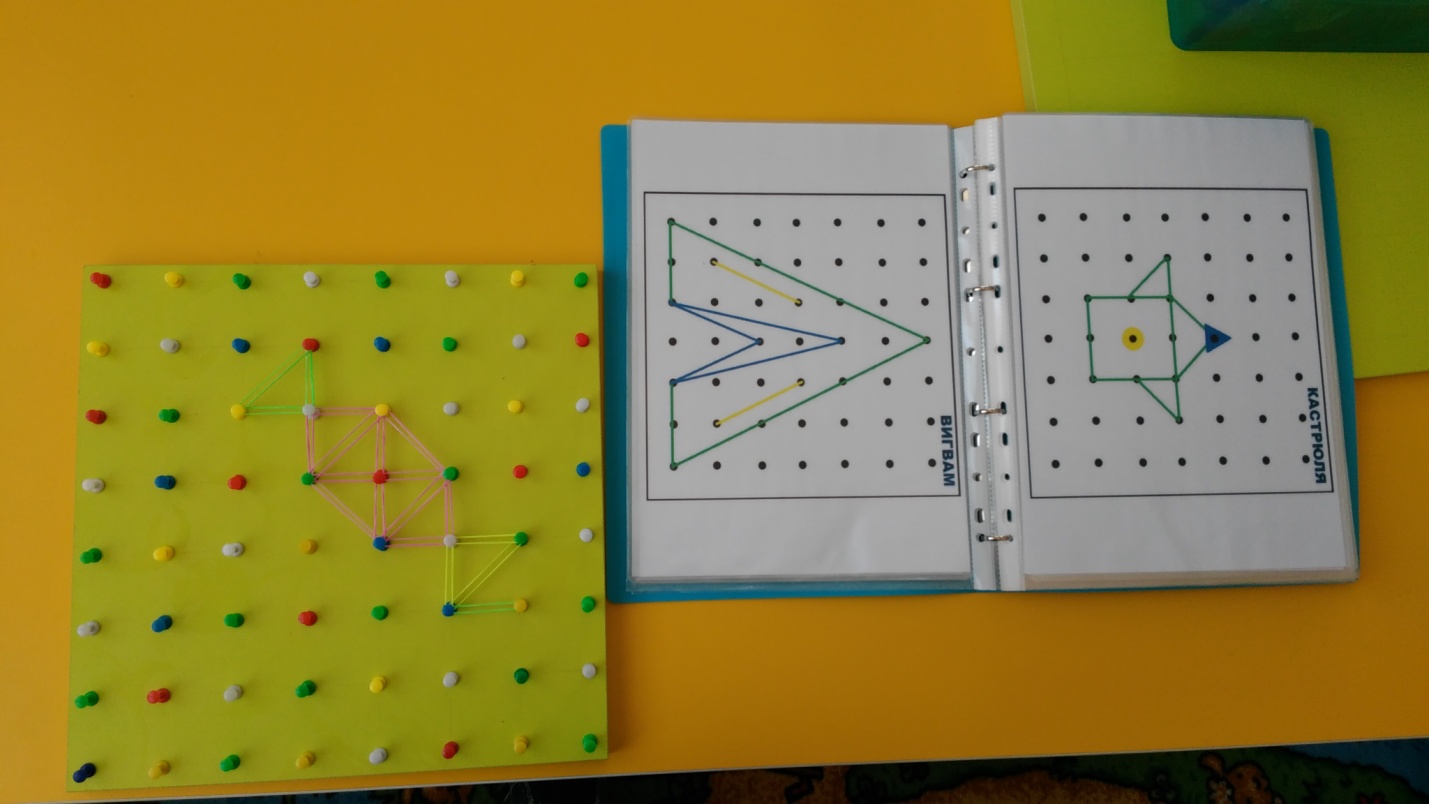 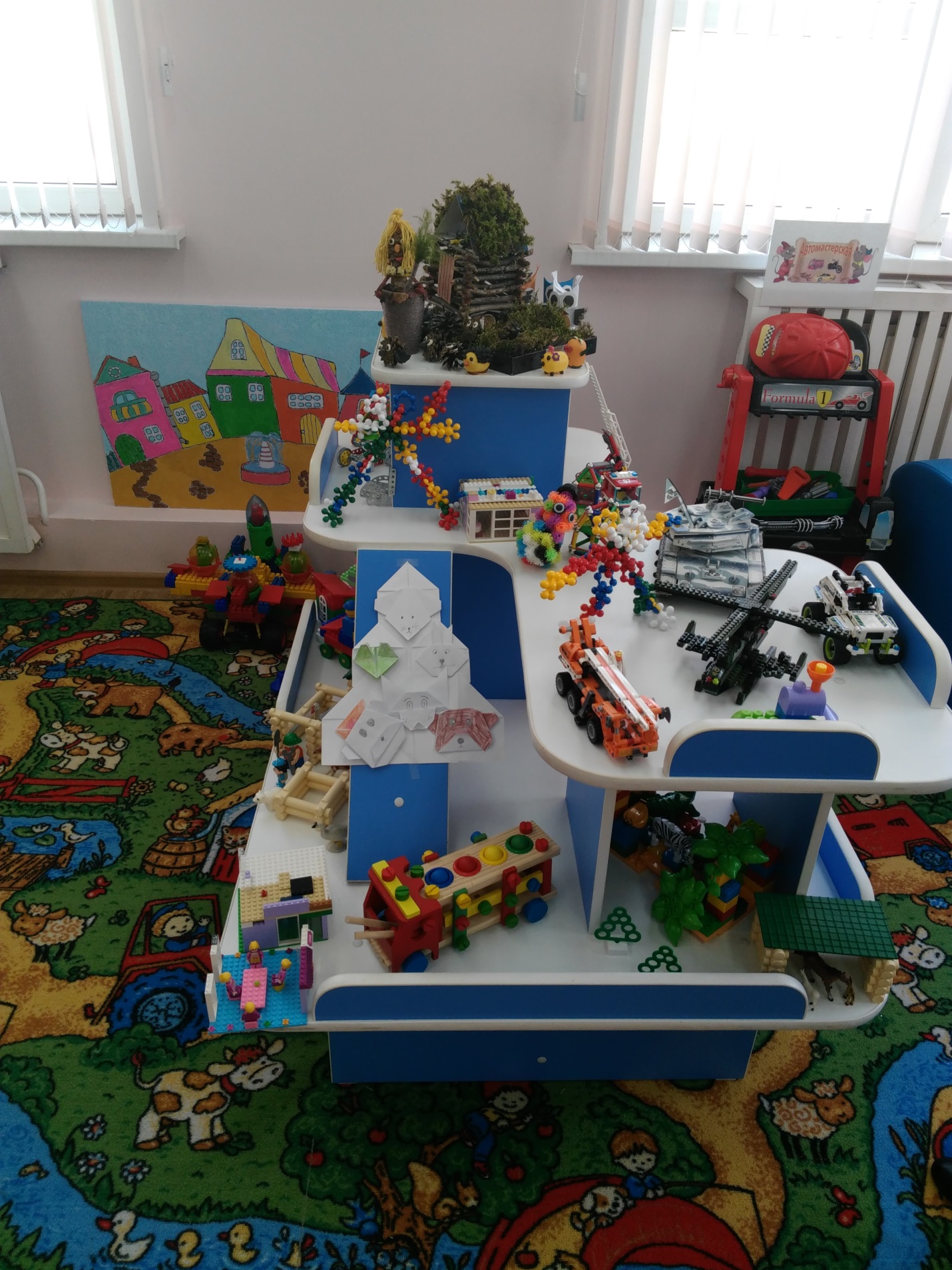 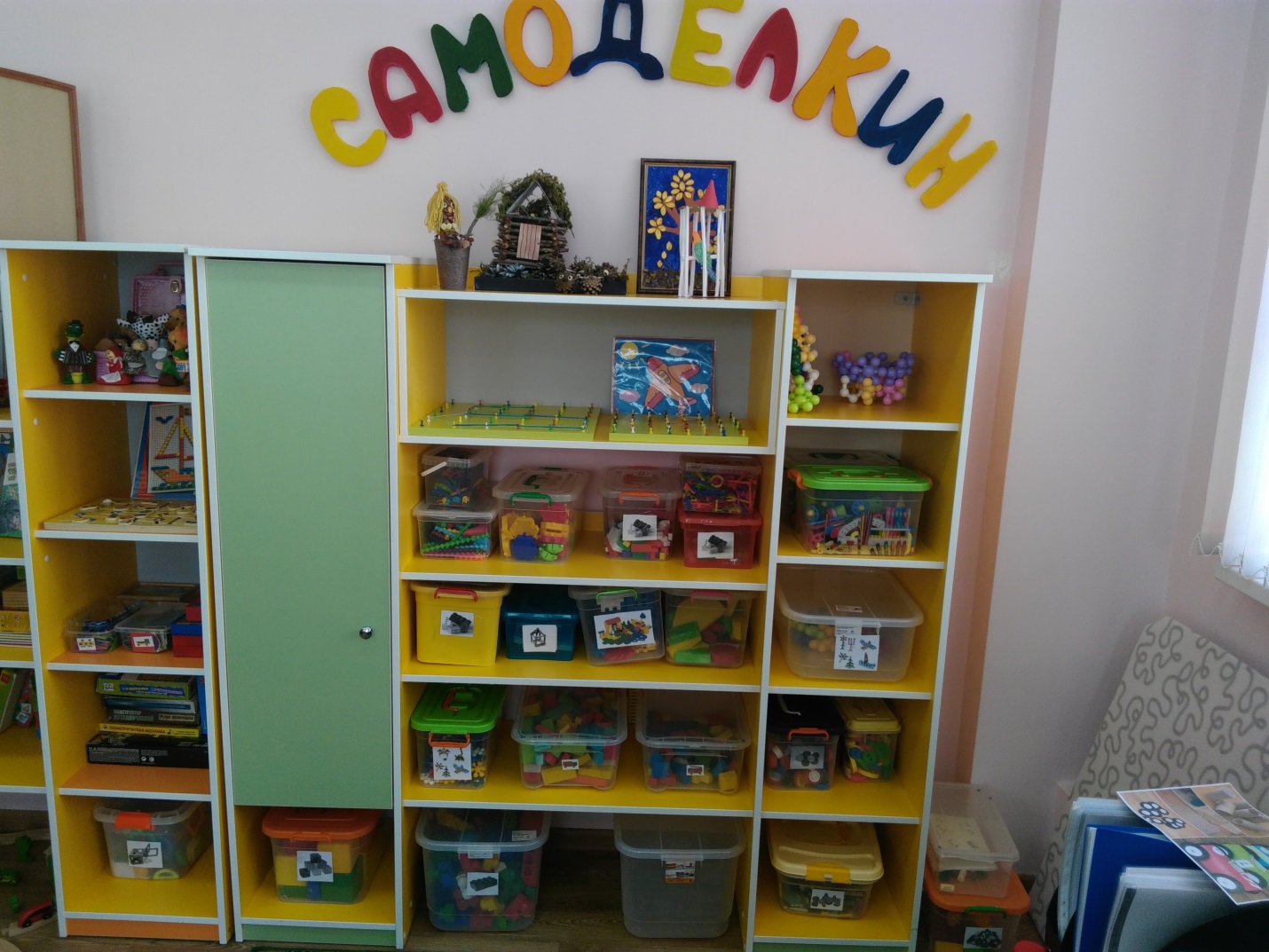 Материалы для организации конструктивно – модельной деятельности.Из мебели: Открытый стеллаж, выставочный модуль.Занятия по конструированию развивают мелкую моторику дошкольников, пространственное мышление, совершенствуют умственные и технические способности, улучшают координацию движения, развивают креативность. Воспитатели – педагоги стараются пробудить у воспитанников интерес к научно – техническому творчеству, учат анализировать конструкции, стремятся сформировать чувство симметрии и пропорции, развивать эстетический вкус и цветовосприятие. Главной задачей занятий по конструированию является развитие творческого потенциала каждого ребенка. Фотографии 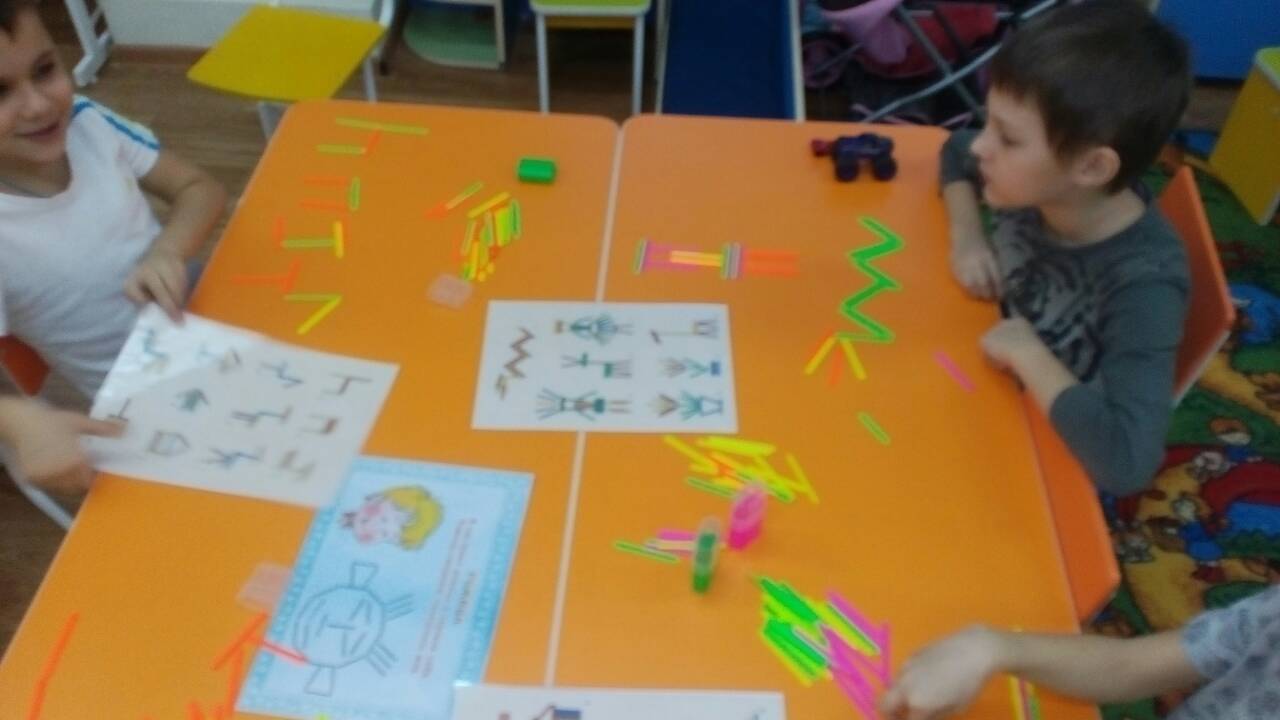 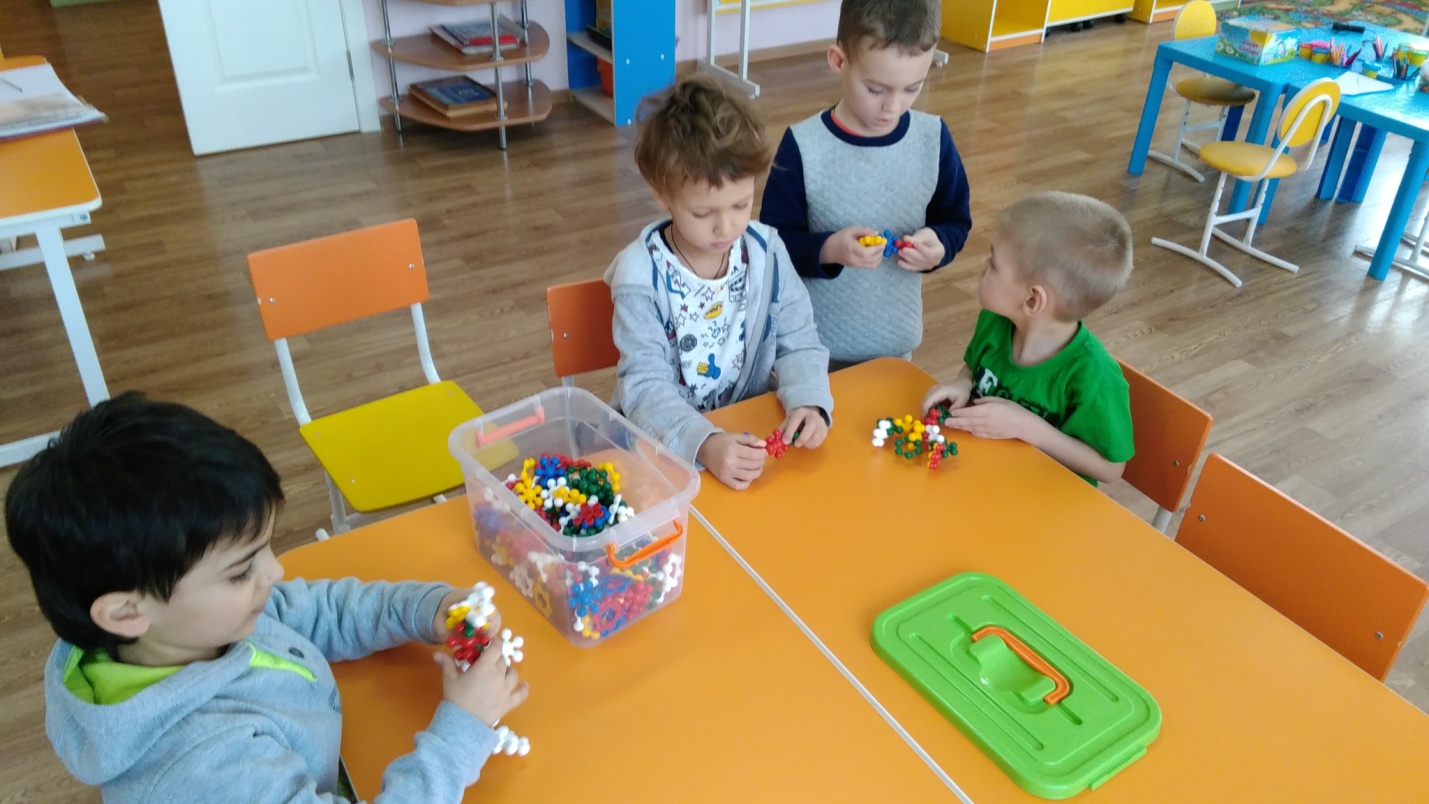 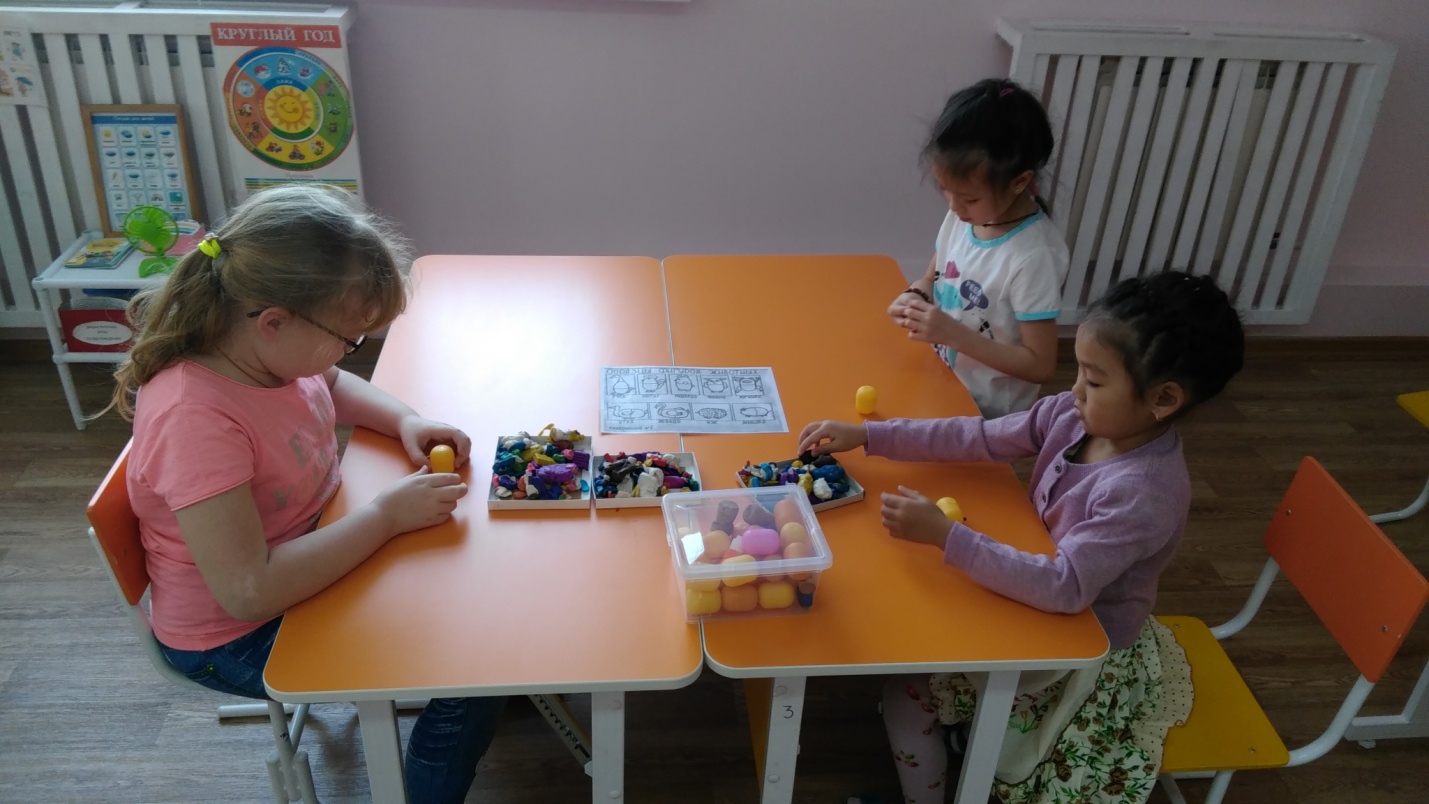 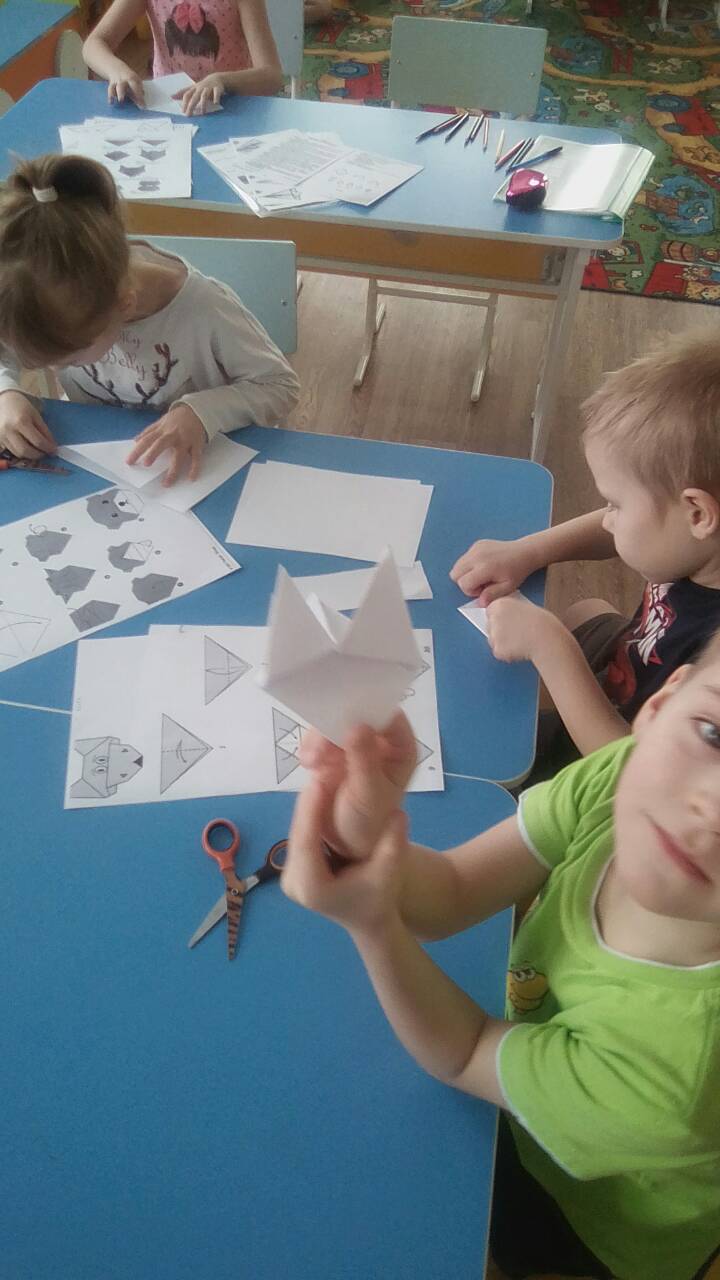 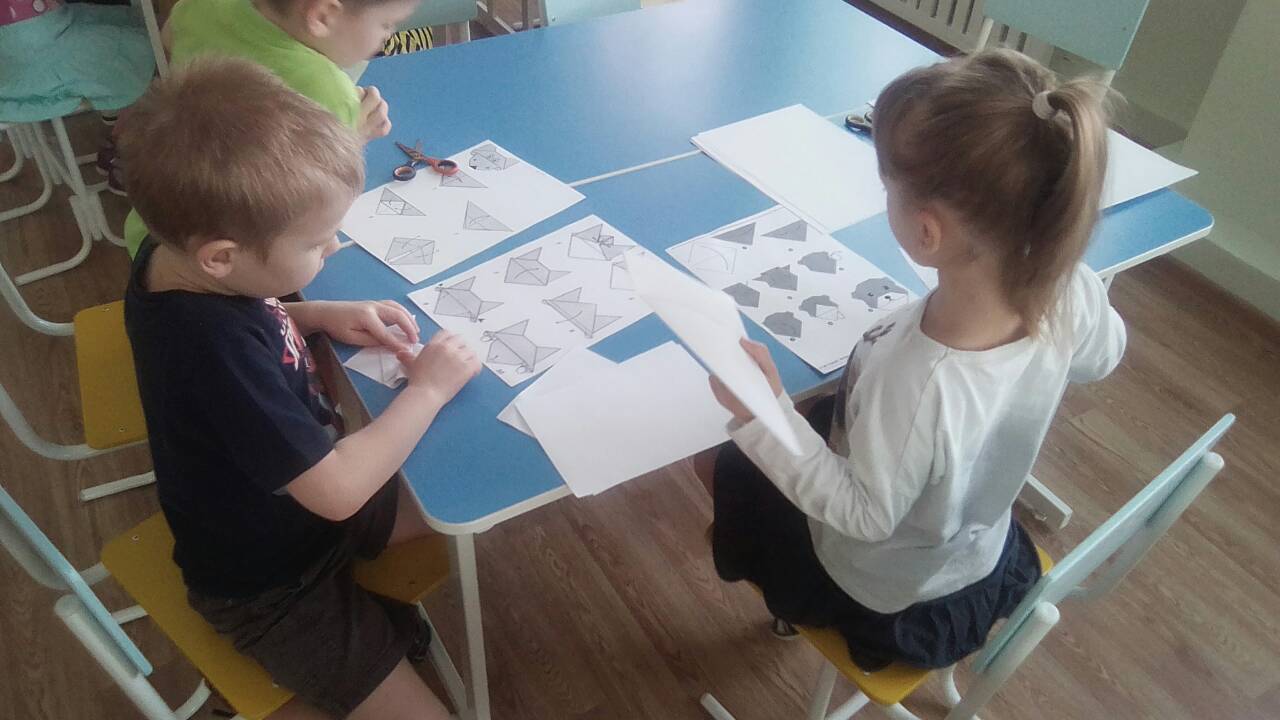 Тип конструктивного материалаНаименованиеСтроительный материалТОМ Конструктор «Цветной» (60 дет) Геоборды (4 набора: 2 маленьких, 2 больших). КонструкторыПластмассовые тематические конструкторы «Lego City»Конструкторы сборные с различными видами соединений «Техно – Стеллар» «Флор-Полесье» «Конструктор учебный развивающий «Умные палочки»» Конструктор металлический «Самоделкин» Конструктор – липучка (Bunchems) Магнитный конструктор «Магформерс» «Магникон» «Магностикс»Масштабные модели для сборки (картон/дерево) «Машина» «Дом»Конструктор цветной деревянныйКонструктор детский с крупными и средними деталямиДетский конструктор из пластмассы «Теремок» Конструктор «Джунгли Джиорелло».Плоскостные Планшет «Геометрические фигуры»«Пуговицы» «Счетные палочки» Мозайка из дерева «Пелси»Lego для девочек,Гимнастический коврик. БумагаНаборы цветных бумаг и тонкого картона с разной фактурой поверхности (гофрированная, шероховатая, обычная белая).Природный материал Подборка из природного материала (шишки, ракушки, камни разных размеров и цвета, фасоль, остатки цветных ниток, пробки и др).Бросовый/неоформленный материалЦилиндры, катушки, фольга, ленты, нитки, пуговицы, трубочки и др.Образно – символический материал Картинки – образцы с готовыми изображением постройки,Схемы – алгоритмы построек,Фото, картинки.Дополнительный материалНаборы игрушек для обыгрывания: Транспорт и строительные машины, фигурки животных и людей.Полифункциональный материалСтол, стулья, контейнеры больших размеров.